Diözesanverband Aachen e.V.im Bund der Historischen Deutschen Schützenbruderschaften e.V.Diözesanschießmeister Günther HiekeMonschauer Str. 27, 52393 Hürtgenwald Tel: 02429/3990; Mobil: 015736981779E-Mail: hieke.jfg@web.de;Bankverbindung: Kostenstelle: Diözesanverband Aachen IBAN: DE56 3905 0000 0048 3431 15: SWIFT-BIC: AACSDE 33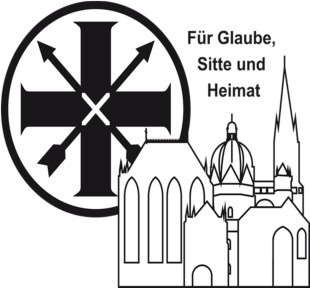 Hürtgenwald, den 01.10.2020  Betreff: Änderung im Leitpfad vom 26.08.2020		Liebe Schießmeisterinnen, liebe Schießmeister,Nachdem wir den Leitpfad zur Wiederbelebung des Schießsportes durch Rundenvergleichskämpf und Meisterschaften verschickt haben, habe ich mit vielen Vereinsvertretern, Schießmeistern und Mitglieder des Bundessportausschusses Gespräche geführt.Hier wurden vor Allem die Ängste der möglichen Ansteckung bei Schießwettbewerben angesprochen und dass aus diesem Grund viele Bruderschaften an den Vergleichskämpfen nach unserer Wettkampfordnung nicht teilnehmen wollen.Anders sind die Meinungen, wenn ein Wettkampf, als Fernwettkampf, durchgeführt würde, sodaß jeder Mannschaft auf ihrem eigenen Stand alleine schießen könnte.Der Diözesansportausschuß nimmt diesen Wunsch auf und gibt die Wettkampfform “Fernwettkampf” frei, auch wenn es unserer RWO nicht entspricht.Ich bitte darum, dass ihr die Möglichkeit des “Fernwettkampfes” in eure Entscheidungsfindung einbezieht.Mit SchützengrußG.Hieke (DSM)